Общая характеристика физической подготовки в гимнастике.       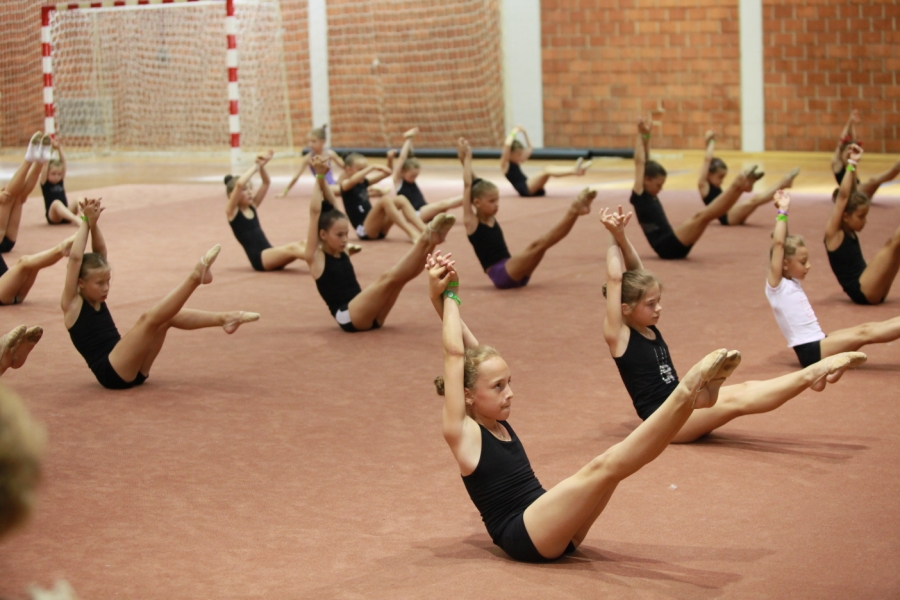 ФИЗИЧЕСКАЯ ПОДГОТОВКА – это процесс формирования двигательных умений и навыков, развития физических качеств человека. Задачи физической подготовки:                           1)  всестороннее развитие организма занимающихся – укрепление опорно-двигательного аппарата, сердечно-сосудистой и дыхательной систем, оптимизация деятельности вегетативной и центральной нервной систем; 2) укрепление здоровья и повышение работоспособности;3) развитие физических качеств, необходимых для успешного освоения и исполнения техники гимнастических упражнений. Подготовка (процесс) формирует подготовленность.ФИЗИЧЕСКАЯ ПОДГОТОВЛЕННОСТЬ – уровень сформированности двигательных умений и навыков, развития физических качеств.